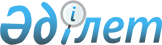 О мерах по реализации Указа Президента Республики Казахстан от 28 января 2021 года № 501 "О мерах по дальнейшему совершенствованию системы государственного управления Республики Казахстан"Постановление Правительства Республики Казахстан от 26 февраля 2021 года № 98.
      В соответствии с пунктом 2 статьи 24 Конституционного закона Республики Казахстан от 18 декабря 1995 года "О Правительстве Республики Казахстан" Правительство Республики Казахстан ПОСТАНОВЛЯЕТ:
      1. Упразднить Комитет по финансовому мониторингу Министерства финансов Республики Казахстан.
      2. Утвердить прилагаемые изменения и дополнения, которые вносятся в некоторые решения Правительства Республики Казахстан и распоряжения Премьер-Министра Республики Казахстан.
      2-1. Агентству Республики Казахстан по финансовому мониторингу (по согласованию) в установленном законодательством Республики Казахстан порядке:
      1) утвердить устав учреждения и обеспечить его государственную регистрацию в органах юстиции;
      2) принять иные меры, вытекающие из настоящего постановления.
      Сноска. Приказ дополнен пунктом 2-1 в соответствии с постановлением Правительства РК от 22.06.2021 № 427.


      3. Настоящее постановление вводится в действие со дня его подписания. Изменения и дополнения, которые вносятся в некоторые решения Правительства Республики Казахстан и распоряжения Премьер-Министра Республики Казахстан
      1. В постановлении Правительства Республики Казахстан от 15 апреля 2008 года № 339 "Об утверждении лимитов штатной численности министерств и иных центральных исполнительных органов с учетом численности их территориальных органов и подведомственных им государственных учреждений":
      в лимитах штатной численности министерств и иных центральных исполнительных органов с учетом численности их территориальных органов и подведомственных им государственных учреждений, утвержденных указанным постановлением:
      раздел 9 изложить в следующей редакции:
      "
      2. В постановлении Правительства Республики Казахстан от 24 апреля 2008 года № 387 "О некоторых вопросах Министерства финансов Республики Казахстан" (САПП Республики Казахстан, 2008 г., № 22, ст. 205):
      в Положении о Министерстве финансов Республики Казахстан, утвержденном указанным постановлением:
      подпункт 4) пункта 2 исключить;
      подпункты 11), 12) и 13) пункта 15 исключить;
      в пункте 16:
      в функциях центрального аппарата:
      подпункт 1) изложить в следующей редакции:
      "1) формирование и реализация государственной политики в области бюджетного планирования, исполнения бюджета, бухгалтерского и бюджетного учета, финансовой и бюджетной отчетности, внутреннего государственного аудита и финансового контроля, аудиторской деятельности, оценочной деятельности, управления правительственным и гарантированным государством долгом и долгом перед государством, реализация в пределах своей компетенции государственной политики в области государственно-частного партнерства, государственных закупок, государственное регулирование в области реабилитации и банкротства (за исключением банков, страховых (перестраховочных) организаций и накопительных пенсионных фондов), а также участие в формировании и реализация политики по накоплению в Национальный фонд Республики Казахстан финансовых активов, а также иного имущества, за исключением нематериальных активов;";
      подпункт 190) исключить;
      подпункт 253) исключить;
      в функциях ведомств:
      подпункт 57) исключить;
      подпункт 180) исключить;
      подпункт 181) изложить в следующей редакции:
      "181) выявление, предупреждение и пресечение административных правонарушений в соответствии с законодательством Республики Казахстан;";
      подпункты 191), 192) и 193) исключить;
      подпункты 202), 203), 204), 205), 206) и 207) исключить;
      подпункты 449), 450), 451), 452), 453), 454), 455), 456), 457), 458), 459), 460), 461), 462), 463), 464) и 465) исключить;
      подпункты 468), 469), 470), 471), 472), 473), 474), 475), 476), 477), 478), 479), 480), 481), 482), 483), 484), 485), 486), 487), 487-1), 487-2), 487-3), 487-4), 487-5), 487-6), 487-7), 487-8), 487-9), 487-10), 487-11), 487-12) и 487-13) исключить;
      в пункте 17:
      подпункты 11) и 12) исключить;
      подпункты 22), 23), 24) и 25) исключить;
      подпункты 27), 28) и 29) исключить;
      пункт 23 изложить в следующей редакции:
      "23. Аппарат Министерства финансов Республики Казахстан возглавляется руководителем аппарата, назначаемым на должность и освобождаемым от должности в соответствии с действующим законодательством Республики Казахстан.";
      в Перечне территориальных органов, находящихся в ведении Министерства финансов Республики Казахстан и его ведомств:
      Перечень республиканских государственных учреждений Комитета по финансовому мониторингу Министерства финансов Республики Казахстан исключить.
      3. В постановлении Правительства Республики Казахстан от 20 ноября 2009 года № 1899 "Об утверждении Соглашения об обмене информацией в сфере борьбы с преступностью":
      пункт 2 изложить в следующей редакции:
      "2. Министерству иностранных дел Республики Казахстан в соответствии с пунктом 3 статьи 1 указанного Соглашения информировать депозитарий, что компетентными органами по его исполнению от Республики Казахстан являются Генеральная прокуратура, Министерство внутренних дел, Служба государственной охраны, Комитет национальной безопасности, Агентство по противодействию коррупции (Антикоррупционная служба), Служба экономических расследований Агентства Республики Казахстан по финансовому мониторингу.".
      4. В постановлении Правительства Республики Казахстан от 30 апреля 2013 года № 436 "О создании Межведомственной комиссии по вопросам международных договоров Республики Казахстан":
      в составе Межведомственной комиссии по вопросам международных договоров Республики Казахстан, созданной указанным постановлением:
      строку "Министр иностранных дел Республики Казахстан, председатель" изложить в следующей редакции:
      "заместитель Премьер-Министра Республики Казахстан – Министр иностранных дел Республики Казахстан, председатель";
      после строки "первый заместитель Председателя Комитета национальной безопасности Республики Казахстан (по согласованию)" дополнить строкой следующего содержания:
      "первый заместитель Председателя Агентства Республики Казахстан по финансовому мониторингу (по согласованию)";
      строку "первый вице-министр по инвестициям и развитию Республики Казахстан" изложить в следующей редакции: 
      "первый вице-министр индустрии и инфраструктурного развития Республики Казахстан";
      строку "вице-министр здравоохранения и социального развития Республики Казахстан" изложить в следующей редакции:
      "вице-министр здравоохранения Республики Казахстан";
      после строки "вице-министр здравоохранения Республики Казахстан" дополнить строкой следующего содержания:
      "вице-министр труда и социальной защиты населения Республики Казахстан";
      строку "вице-министр оборонной и аэрокосмической промышленности Республики Казахстан" изложить в следующей редакции: 
      "вице-министр цифрового развития, инноваций и аэрокосмической промышленности Республики Казахстан";
      строки "заместитель заведующего Отделом внешних связей и протокола Канцелярии Премьер-Министра Республики Казахстан
      главный эксперт Отдела внешних связей и протокола Канцелярии Премьер-Министра Республики Казахстан" изложить в следующей редакции:
      "заместитель заведующего Отделом внешнеэкономического сотрудничества и протокола Канцелярии Премьер-Министра Республики Казахстан
      главный эксперт Отдела внешнеэкономического сотрудничества и протокола Канцелярии Премьер-Министра Республики Казахстан".
      5. Утратил силу постановлением Правительства РК от 29.08.2023 № 734 (вводится в действие по истечении десяти календарных дней после дня его первого официального опубликования).

      6. Утратил силу постановлением Правительства РК от 29.08.2023 № 733 (вводится в действие по истечении десяти календарных дней после дня его первого официального опубликования).


      7. В постановлении Правительства Республики Казахстан от 4 февраля 2016 года № 52 "О создании республиканского государственного учреждения "Научно-исследовательский центр новых технологий Республики Казахстан":
      пункт 2 изложить в следующей редакции:
      "2. Установить, что финансирование учреждения осуществляется за счет и в пределах средств, предусмотренных в республиканском бюджете Агентству Республики Казахстан по финансовому мониторингу.".
      8. Утратил силу постановлением Правительства РК от 18.03.2022 № 143 (вводится в действие со дня его первого официального опубликования).


      9. В постановлении Правительства Республики Казахстан от 2 мая 2018 года № 231 "Об определении центрального компетентного органа и компетентных органов Республики Казахстан по Соглашению о сотрудничестве государств-участников Содружества Независимых Государств в борьбе с хищениями автотранспортных средств и обеспечении их возврата":
      абзац третий пункта 1 изложить в следующей редакции:
      "компетентными органами – Министерство внутренних дел Республики Казахстан, Генеральную прокуратуру Республики Казахстан (по согласованию), Агентство Республики Казахстан по противодействию коррупции (Антикоррупционную службу) (по согласованию), Службу экономических расследований Агентства Республики Казахстан по финансовому мониторингу.".
      10. В постановлении Правительства Республики Казахстан от 6 ноября 2018 года № 722 "Об определении компетентных органов от Республики Казахстан по Соглашению между Правительством Республики Казахстан и Правительством Чешской Республики о сотрудничестве в борьбе с преступностью":
      пункт 1 изложить в следующей редакции:
      "1. Определить компетентными органами от Республики Казахстан по реализации Соглашения Министерство внутренних дел Республики Казахстан, Генеральную прокуратуру Республики Казахстан (по согласованию), Комитет национальной безопасности Республики Казахстан (по согласованию), Службу государственной охраны Республики Казахстан (по согласованию), Агентство Республики Казахстан по противодействию коррупции (Антикоррупционную службу) (по согласованию), Службу экономических расследований Агентства Республики Казахстан по финансовому мониторингу.".
      11. В постановлении Правительства Республики Казахстан от 16 августа 2019 года № 602 "Об утверждении мер, направленных на снижение рисков легализации (отмывания) доходов и финансирования терроризма" (САПП Республики Казахстан, 2019 г., № 34-35, ст. 315):
      в мерах, направленных на снижение рисков легализации (отмывания) доходов и финансирования терроризма, утвержденных указанным постановлением:
      в графе 5:
      в строках, порядковые номера 11, 12, 13, 14 и 15, аббревиатуру "МФ" заменить аббревиатурой "АФМ";
      в примечании: расшифровку аббревиатур:
      дополнить строкой следующего содержания:
      "АФМ – Агентство Республики Казахстан по финансовому мониторингу".
      12. В распоряжении Премьер-Министра Республики Казахстан от 15 сентября 2011 года № 129-р "Об образовании Межведомственного штаба по координации деятельности государственных органов, направленной на противодействие наркомании и наркобизнесу":
      в составе Межведомственного штаба по координации деятельности государственных органов, направленной на противодействие наркомании и наркобизнесу, образованного указанным распоряжением:
      после строки "заместитель Председателя Комитета национальной безопасности Республики Казахстан (по согласованию)" дополнить строкой следующего содержания:
      "заместитель Председателя Агентства Республики Казахстан по финансовому мониторингу";
      строку "председатель Комитета по финансовому мониторингу Министерства финансов Республики Казахстан" исключить.
      13. В распоряжении Премьер-Министра Республики Казахстан от 19 февраля 2016 года № 11-р "О Межведомственной комиссии по вопросам законопроектной деятельности":
      в составе Межведомственной комиссии по вопросам законопроектной деятельности, утвержденном указанным распоряжением:
      после строки "первый заместитель Генерального Прокурора Республики Казахстан (по согласованию);" дополнить строкой следующего содержания:
      "первый заместитель Председателя Агентства Республики Казахстан по финансовому мониторингу (по согласованию);";
      строку "вице-министр здравоохранения и социального развития Республики Казахстан" изложить в следующей редакции:
      "вице-министр здравоохранения Республики Казахстан";
      после строки "вице-министр здравоохранения Республики Казахстан" дополнить строкой следующего содержания:
      "вице-министр труда и социальной защиты населения Республики Казахстан";
      строки "ответственный секретарь Министерства финансов Республики Казахстан;
      ответственный секретарь Министерства образования и науки Республики Казахстан;
      ответственный секретарь Министерства сельского хозяйства Республики Казахстан;
      ответственный секретарь Министерства национальной экономики Республики Казахстан;
      ответственный секретарь Министерства экологии, геологии и природных ресурсов Республики Казахстан;" изложить в следующей редакции:
      "руководитель аппарата Министерства финансов Республики Казахстан;
      руководитель аппарата Министерства образования и науки Республики Казахстан;
      руководитель аппарата Министерства сельского хозяйства Республики Казахстан;
      руководитель аппарата Министерства национальной экономики Республики Казахстан;
      руководитель аппарата Министерства экологии, геологии и природных ресурсов Республики Казахстан;";
      строки "ответственный секретарь Министерства информации и общественного развития Республики Казахстан; 
      ответственный секретарь Министерства цифрового развития, инноваций и аэрокосмической промышленности Республики Казахстан;" изложить в следующей редакции:
      "руководитель аппарата Министерства информации и общественного развития Республики Казахстан;
      руководитель аппарата Министерства цифрового развития, инноваций и аэрокосмической промышленности Республики Казахстан;".
      14. В распоряжении Премьер-Министра Республики Казахстан от 29 сентября 2016 года № 90-р "О некоторых вопросах консультативно-совещательных органов при Правительстве Республики Казахстан":
      в приложении 1 к указанному распоряжению:
      состав Совета по конкурентоспособности при Правительстве Республики Казахстан, утвержденный указанным распоряжением:
      после строки "Председатель Агентства Республики Казахстан по противодействию коррупции (Антикоррупционной службы) (по согласованию)" дополнить строкой следующего содержания:
      "Председатель Агентства Республики Казахстан по финансовому мониторингу (по согласованию)";
      строку "председатель правления акционерного общества "Национальный управляющий холдинг "КазАгро" (по согласованию)" исключить;
      в приложении 3 к указанному распоряжению:
      состав Консультационного совета по вопросам налогообложения, утвержденный указанным распоряжением:
      после строки "заместитель Председателя Агентства Республики Казахстан по противодействию коррупции (Антикоррупционной службы) (по согласованию)" дополнить строкой следующего содержания:
      "заместитель Председателя Агентства Республики Казахстан по финансовому мониторингу (по согласованию)";
      в приложении 6 к указанному распоряжению:
      состав Межведомственной комиссии по профилактике правонарушений при Правительстве Республики Казахстан, утвержденный указанным распоряжением:
      после строки "председатель Комитета административной полиции Министерства внутренних дел Республики Казахстан, секретарь" дополнить строкой следующего содержания:
      "заместитель Премьер-Министра Республики Казахстан – Министр иностранных дел Республики Казахстан";
      после строки "Председатель Агентства Республики Казахстан по противодействию коррупции (Антикоррупционной службы) (по согласованию)" дополнить строкой следующего содержания:
      "Председатель Агентства Республики Казахстан по финансовому мониторингу (по согласованию)";
      строку "Министр иностранных дел Республики Казахстан" исключить.
      15. В распоряжении Премьер-Министра Республики Казахстан от 16 октября 2017 года № 146-р "Об образовании Межведомственной комиссии по выработке рекомендаций по отнесению контракта на недропользование к категории низкорентабельного, а также месторождения (группы месторождений, части месторождения) к категории высоковязких, обводненных, малодебитных или выработанных, за исключением общераспространенных полезных ископаемых":
      в приложении к указанному распоряжению:
      состав Межведомственной комиссии по выработке рекомендаций по отнесению контракта на недропользование к категории низкорентабельного, а также месторождения (группы месторождений, части месторождения) к категории высоковязких, обводненных, малодебитных или выработанных, за исключением общераспространенных полезных ископаемых, образованный указанным распоряжением:
      после строки "заместитель Председателя Агентства Республики Казахстан по противодействию коррупции (Антикоррупционная служба) (по согласованию)" дополнить строкой следующего содержания:
      "заместитель Председателя Агентства Республики Казахстан по финансовому мониторингу (по согласованию)".
      16. В распоряжении Премьер-Министра Республики Казахстан от 13 августа 2018 года № 102-р "О Комиссии по систематизации законодательства и его модернизации":
      в приложении к указанному распоряжению:
      в составе Комиссии по систематизации законодательства и его модернизации, образованный указанным распоряжением:
      строки: "ответственный секретарь Министерства национальной экономики Республики Казахстан
      ответственный секретарь Министерства сельского хозяйства Республики Казахстан
      ответственный секретарь Министерства иностранных дел Республики Казахстан
      ответственный секретарь Министерства здравоохранения Республики Казахстан
      ответственный секретарь Министерства информации и общественного развития Республики Казахстан
      ответственный секретарь Министерства цифрового развития, инноваций и аэрокосмической промышленности Республики Казахстан" изложить в следующей редакции:
      "руководитель аппарата Министерства национальной экономики Республики Казахстан
      руководитель аппарата Министерства сельского хозяйства Республики Казахстан
      руководитель аппарата Министерства иностранных дел Республики Казахстан
      руководитель аппарата Министерства здравоохранения Республики Казахстан
      руководитель аппарата Министерства информации и общественного развития Республики Казахстан
      руководитель аппарата Министерства цифрового развития, инноваций и аэрокосмической промышленности Республики Казахстан";
      строку "ответственный секретарь Министерства экологии, геологии и природных ресурсов Республики Казахстан" изложить в следующей редакции:
      "руководитель аппарата Министерства экологии, геологии и природных ресурсов Республики Казахстан";
      дополнить строкой следующего содержания:
      "первый заместитель председателя Агентства Республики Казахстан по финансовому мониторингу (по согласованию)".
      17. В распоряжении Премьер-Министра Республики Казахстан от 13 ноября 2018 года № 143-р "О Координационном совете по целям устойчивого развития":
      в приложении к указанному распоряжению:
      состав Координационного совета по целям устойчивого развития, утвержденный указанным распоряжением:
      после строки "заместитель Председателя Агентства Республики Казахстан по регулированию и развитию финансового рынка (по согласованию);" дополнить строкой следующего содержания:
      "заместитель Председателя Агентства Республики Казахстан по финансовому мониторингу (по согласованию);".
      18. В распоряжении Премьер-Министра Республики Казахстан от 16 ноября 2018 года № 146-р "О Межведомственной комиссии по вопросам регулирования предпринимательской деятельности":
      состав Межведомственной комиссии по вопросам регулирования предпринимательской деятельности, утвержденный указанным распоряжением:
      после строки "заместитель Председателя Агентства Республики Казахстан по противодействию коррупции (Антикоррупционная служба) (по согласованию)" дополнить строкой следующего содержания:
      "заместитель Председателя Агентства Республики Казахстан по финансовому мониторингу (по согласованию)". 
					© 2012. РГП на ПХВ «Институт законодательства и правовой информации Республики Казахстан» Министерства юстиции Республики Казахстан
				
      Премьер-МинистрРеспублики Казахстан 

А. Мамин
Утверждены
постановлением Правительства
Республики Казахстан
от 26 февраля 2021 года № 98
9.
Министерство финансов Республики Казахстан с учетом его территориальных органов и подведомственных ему государственных учреждений, в том числе:
17 218
государственные учреждения, подведомственные Министерству финансов Республики Казахстан, в том числе:
35
Учебно-методический центр
35".